التاريخ ..............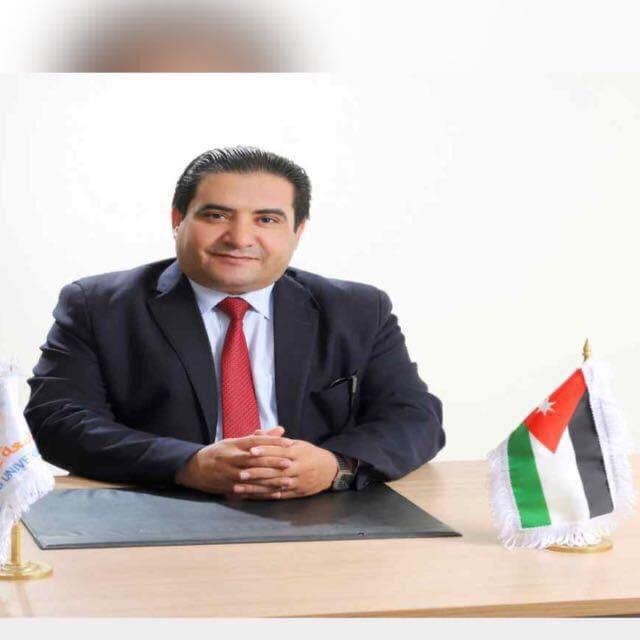 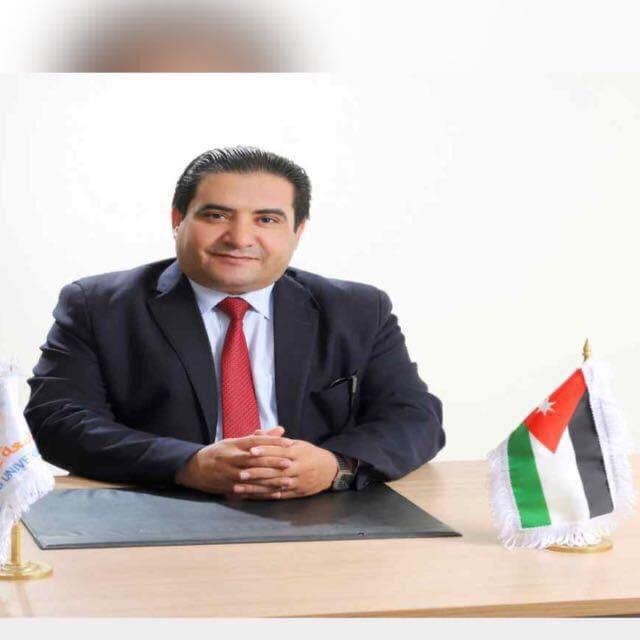 المعلومات الشخصيةــــــــــــــــــــــــــــــــــــــــــــــــــــــــــــــــــــــــــــــــــــــــــــــــــــــــــــــــــــــــــــــــــــــــــــــــــــــــــــــــــــــــــــــــــــــــــــــــــــــــــــــــــــــــــــــــــــــــــــــــــــــــــــــــــــــــــــــــــــــــــــــــــــــــــــــــــــــــــــــــــــــــــــــــــــــــــــــــــــــالمؤهلات العلميةــــــــــــــــــــــــــــــــــــــــــــــــــــــــــــــــــــــــــــــــــــــــــــــــــــــــــــــــــــــــــــــــــــــــــــــــــــــــــــــــــــــــــــــــــــــــــــــــــــــــــــــــــــــــــــــــــــــــــــــــــــــــــــــــــــــــــــــــــــــــــــــــــــــــــــــــــــــــــــــــــــــــــــــــــــــــــــــــــــــالخبرات التدريسيةــــــــــــــــــــــــــــــــــــــــــــــــــــــــــــــــــــــــــــــــــــــــــــــــــــــــــــــــــــــــــــــــــــــــــــــــــــــــــــــــــــــــــــــــــــــــــــــــــــــــــــــــــــــــــــــــــــــــــــــــــــــــــــــــــــــــــــــــــــــــــــــــــــــــــــــــــــــــــــــــــــــــــــــــــــــــــــــــــــــالمنشورات والمؤلفاتــــــــــــــــــــــــــــــــــــــــــــــــــــــــــــــــــــــــــــــــــــــــــــــــــــــــــــــــــــــــــــــــــــــــــــــــــــــــــــــــــــــــــــــــــــــــــــــــــــــــــــــــــــــــــــــــــــــــــــــــــــــــــــــــــــــــــــــــــــــــــــــــــــــــــــــــــــــــــــــــــــــــــــــــــــــــــــــــــــــالمجلاتالمؤتمراتالكتبعضوية الجمعيات العلمية والمهنيةـــــــــــــــــــــــــــــــــــــــــــــــــــــــــــــــــــــــــــــــــــــــــــــــــــــــــــــــــــــــــــــــــــــــــــــــــــــــــــــــــــــــــــــــــــــــــــــــــــــــــــــــــــــــــــــــــــــــــــــــــــــــــــــــــــــــــــــــــــــــــــــــــــــــــــــــــــــــعضو جمعية المحكمين الأردنيين عضوية اللجان في الجامعاتـــــــــــــــــــــــــــــــــــــــــــــــــــــــــــــــــــــــــــــــــــــــــــــــــــــــــــــــــــــــــــــــــــــــــــــــــــــــــــــــــــــــــــــــــــــــــــــــــــــــــــــــــــــــــــــــــــــــــــــــــــــــــــــــــــــــــــــــــــــــــــــــــــــــــــــــــــــــالدورات التدريبية التي التحق بهاـــــــــــــــــــــــــــــــــــــــــــــــــــــــــــــــــــــــــــــــــــــــــــــــــــــــــــــــــــــــــــــــــــــــــــــــــــــــــــــــــــــــــــــــــــــــــــــــــــــــــــــــــــــــــــــــــــــــــــــــــــــــــــــــــــــــــــــــــــــــــــــــــــــــالاهتمامات البحثية ــــــــــــــــــــــــــــــــــــــــــــــــــــــــــــــــــــــــــــــــــــــــــــــــــــــــــــــــــــــــــــــــــــــــــــــــــــــــــــــــــــــــالقانون الدستوري والادارياللغاتـــــــــــــــــــــــــــــــــــــــــــــــــــــــــــــــــــــــــــــــــــــــــــــــــــــــــــــــــــــــــــــــــــــــــــــــــــــــــــــــــــــــــــــــــــــــــــــــــــــــــــــــــــــــــــــــــــــــــــــــــــــــــــــــــــــــــــــــــــــــــــــــــــــــنشاطات أخرى ـــــــــــــــــــــــــــــــــــــــــــــــــــــــــــــــــــــــــــــــــــــــــــــــــــــــــــــــــــــــــــــــــــــــــــــــــــــــــــــــــــــــــــــــــــــــــــــــــــــــــــــــــــــــــــــــــــــــــــــــــــــــــــــــــــــــــــــــــــــــــــــــــــــــالاشتراك بلجان بتكليف من هيئة اعتماد مؤسسات التعليم العالي وضمان جودتهاعضو لجنة دراسة التقييم الذاتي لكلية الحقوق / جامعة الزرقاء ٢٠٢٠عضو لجنة دراسة رفع الطاقة الاستيعابية الخاصة لتخصص الحقوق برنامج البكالوريوس / جامعة الاسراء ٢٠٢٠الإشراف على طلبة الدراسات العليا ــــــــــــــــــــــــــــــــــــــــــــــــــــــــــــــــــــــــــــــــــــــــــــــــــــــــــــــــــــــــــــــــــــــــــــــــــــــــــــــــــــــــــــــــــــــــــــــــــــــــــــــــــــــــــــــــــــــــــــــــــــــــــــــــــــــــــــــــــــــــــــــــــــــــــــــــــــــــــــــــــــــــــــــــــــــــــــــــــــــالمعرفونـــــــــــــــــــــــــــــــــــــــــــــــــــــــــــــــــــــــــــــــــــــــــــــــــــــــــــــــــــــــــــــــــــــــــــــــــــــــــــــــــــــــــــــــــــــــــــــــــــــــــــــــــــــــــــــــــــــــــــــــــــــــــــــــــــــــــــــــــــــــــــــــــــــــأ. د جعفر المغربي ،  عميد كلية القانون جامعة مؤتة 0795778918أ. د أحمد اللوزي ، عميد كلية القانون ، جامعة الشرق الأوسط 0796131300محمد عبدالمحسن محمد بن طريف المسمى الوظيفي: عضو هيئة تدريس ورئيس قسم القانون الرتبة الأكاديمية: أستاذ مساعدتاريخ الولادة ومكانها: الأردن-الكرك- 23/1/1979الجنسية: أردني.العنوان: لواء فقوع ، محافظة الكركرقم الهاتف: 00962797790300، 00962795978125  البريد الإلكتروني: mohammadbintreef@yahoo.comمدة العملالرتبةالأكاديميةالمؤسسةالقسم/الكليةالبلدالفصول الدراسية الثاني والصيفي للعام الجامعي 2018/2017محاضر غير متفرغجامعة عمان العربيةكلية القانونالاردنالفصول الدراسية الأول الثاني والصيفي للعام الجامعي 2018/2017، 2018/2019محاضر غير متفرغجامعة مؤتةكلية الحقوقالاردنمن تاريخ 1/9/2018- حتى تاريخهأستاذ القانون الإداري والدستوري المساعدجامعة عمان العربيةكلية القانونكلية القانونمن تاريخ 1/9/2018- حتى 1/9/2020رئيس قسمي القانون والقانون العامجامعة عمان العربيةكلية القانونكلية القانونمن تاريخ 17/9/2021- حتى تاريخهرئيس قسم القانون جامعة عمان العربيةكلية القانونكلية القانونالمؤلفون(بالترتيب)العنوانالناشرالطبعةالتاريخد. محمد بن طريفد. زهير قدورهالنظم السياسية ومبادئ القانون الدستوريدار وائل للنشرالطبعة الأولى ٢٠٢٠د. محمد بن طريفد. زهير قدورهعلم المالية العامة والتشريع الضريبي في المملكة الأردنية الهاشميةدار وائل للنشرالطبعة الأولى٢٠٢٠د. محمد بن طريفد. زهير قدورهالوجيز في القضاء الإداري دار وائل للنشرالطبعة الأولى٢٠٢٠اسم اللجنة الجامعةمجلس التأديب الابتدائي للموظفين الاداريينعمان العربيةاللجنة العليا لتقرير التقييم الذاتي لجامعة عمان العربيةعمان العربيةلجنة الامتحانات عمان العربية / كلية القانونرئيس لجنة الجودة عمان العربية / كلية القانونلجنة تأديب الطلبةعمان العربية / كلية القانونلجنة قياس فاعلية البرامج الاكاديميةعمان العربية / كلية القانونلجنة إدارة المخاطرعمان العربية / كلية القانوناتجاهات حديثة في استراتيجيات التدريساعداد الخطط الدراسية/ جامعة عمان العربيةتطبيقات احصائيةلاغراض البحث العلمي/ جامعة عمان العربيةالتخطيط الاستراتيجي واعداد الخطة الاستراتيجية/ جامعة عمان العربيةاعداد مشروع خطة ماجستير واحوافز البحث العلمي والترقيات/ جامعة عمان العربيةبرنامج فحص الاقتباس turnitin/ جامعة عمان العربية/ جامعة عمان العربية Google scholarنظام الخدمات الالكترونية/ جامعة عمان العربيةالتعليم الالكتروني / الامتحانات الالكترونية/ جامعة عمان العربيةمهارات التعامل مع الأنظمة والتجهيزات الالكترونية/ جامعة عمان العربيةتصميم البحث وتطبيقاته/ جامعة عمان العربيةمعايير الجودة الاكاديمية/ جامعة عمان العربية(المهارات الإدارية التأسيسية)، المعهد الوطني للتدريب، عمان، بواقع (20) ساعة تدريبية، خلال الفترة 20-24/4/2008.(الحكم الرشيد)، المعهد الوطني للتدريب، عمان، بواقع (20) ساعة تدريبية، خلال الفترة 8-11/6/2008.(الدورة التأسيسية في التأمين)، هيئة مكافحة الفساد بالتعاون مع هيئة قطاع التأمين خلال الفترة 28/12/2008-1/1/2009.(وسائل جمع الأدلة والتحقيقات الأولية)، هيئة مكافحة الفساد بالتعاون مع المعهد القضائي الأردني، عمان، 2009.(التحقيق في جرائم حقوق الملكية الفكرية)، مديرية الأمن العام/ إدارة البحث الجنائي، عمان، خلال الفترة 27-31/12/2009.(تجنيد المصادر وإدارتها)، هيئة مكافحة الفساد بالتعاون مع مديرية الأمن العام/إدارة الأمن الوقائي، عمان، خلال الفترة 3-18/8/2009.(التخطيط لأعمال التحقيق الأول)، هيئة مكافحة الفساد بالتعاون مع مديرية الأمن العام/إدارة الأمن الوقائي، عمان، خلال الفترة 3-18/8/2009.(أساليب جمع المعلومات والتحري)، هيئة مكافحة الفساد وبالتعاون مع مديرية الأمن العام/إدارة الأمن الوقائي، عمان، خلال الفترة 3-18/8/2009.(جمع المعلومات) هيئة مكافحة الفساد بالتعاون مع متقاعدين من دائرة المخابرات العامة  الأردنية 2011.(التحقيق في الإيراد الضريبي)، هيئة مكافحة الفساد، عمان، خلال الفترة من 12/12/2010 ولغاية 23/12/2010.(التحقيق في جرائم الحاسوب والانترنت)، مديرية الأمن العام/إدارة البحث الجنائي، عمان، خلال الفترة 13-17/5/2012.(استرداد الموجودات) هيئة مكافحة الفساد بالتعاون مع مكتب الأمم المتحدة (undp) خلال الفترة 19-21/2/2012.(تدريب متقدم في التحقيق في الفساد)، هيئة مكافحة الفساد بالتعاون مع مشروع التوأمة مع الاتحاد الأوروبي، عمان، خلال الفترة 4-8/11/2012.(مهارات التحقيق)، هيئة مكافحة الفساد بالتعاون مع مشروع التوأمة مع الاتحاد الأوروبي، عمان، خلال الفترة 3-7/2/2013.(مكافحة غسل الأموال وتعقب العائدات) هيئة مكافحة الفساد بالتعاون مع مشروع التوأمة مع الاتحاد الأوروبي، عمان، خلال الفترة 14-18/4/2013.(التحليل العملياتي للجرائم) هيئة مكافحة الفساد بالتعاون مع مشروع التوأمة مع الاتحاد الأوروبي، عمان، خلال الفترة 26-30/5/2013.(مكافحة الفساد المالي والإداري)، ديوان المحاسبة، عمان، خلال الفترة من 1-3/12/2013.(لجان التدقيق والتحقيق في النواحي المالية والإدارية)، ديوان المحاسبة، عمان، خلال الفترة من 24-26/8/2014.(التحقيق في جرائم التزوير والاحتيال بالبطاقات الائتمانية)، مديرية الأمن العام/إدارة البحث الجنائي، عمان، خلال الفترة 1-5/3/2015.تدريب المدربين (T.O.T، معهد الإدارة العامة، عمان، بواقع 40 ساعة تدريب، خلال الفترة من 19-29/4/2015.(الحوكمة ومكافحة الفساد)، معهد الإدارة العامة، عمان، بواقع 30 ساعة تدريب، خلال الفترة من 11/11/2015-19/11/2015.ورشة عمل بعنوان (وجهات نظر الشرطة والعدل حول منهجية التحقيقات المتعلقة بحالات الفساد)، هيئة مكافحة الفساد بالتعاون مع السفارة الفرنسية في بيروت وعمان خلال الفترة 18-19/10/2010.مؤتمر بعنوان (الفساد وأثره على التنمية الاقتصادية والاجتماعية) الجامعة الأردنية بالتعاون مع هيئة مكافحة الفساد خلال الفترة 4-5/8/2010.ورشة عمل بعنوان (قواعد الحاكمية المؤسسية وقضايا مكافحة الاحتيال) هيئة مكافحة الفساد بالتعاون مع جمعية المحاسبية القانونيين الأردنيين بتاريخ 3/5/2010.مؤتمر بعنوان (تعزيز التعاون مع هيئات مكافحة الفساد وتطوير الآليات الوقائية) هيئة مكافحة الفساد بالتعاون مع مكتب الأمم المتحدة (Undp) بتاريخ 29-30/7/2008.ورشة عمل بعنوان (حماية حق المؤلف والحقوق المجاورة) هيئة مكافحة الفساد بالتعاون مع المكتبة الوطنية عام 2009جولة دراسية إلى هولندا للاطلاع على التجربة الهولندية في مكافحة الفساد خلال الفترة 17-23/3/2013.ورشة عمل إقليمية بعنوان "تعزيز الشفافية والمساءلة في قطاعات ذات أولوية في المنطقة العربية" المغرب، 11/1/2016.ورشة عمل دولية بعنوان "الامتثال في القطاع الخاص" فرنسا، 11/11/2017.اللغةقراءةكتابةمحادثةالعربيةاللغة الأماللغة الأماللغة الأمالإنجليزيةجيدجيدجيد